日産ＣＵＰ争奪　第４３回神奈川県少年サッカー選手権中央大会進出チームキャプテンの抱負         チーム名　　　　　　　　　　　　　　　　　　　　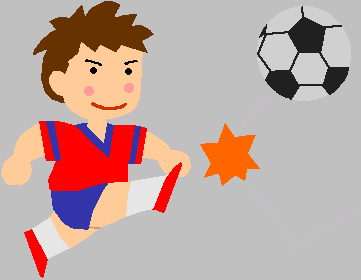          氏　　名　　　　　　　　　　　　　　　　　　　　         電　　話　　　　　　　　　　　　　　　　　　　　→